แผนการฝึกอบรมพนักงานส่วนตำบล ลูกจ้างประจำ พนักงานครูและพนักงานจ้างของ องค์การบริหารส่วนตำบลหนองบัวประจำปีงบประมาณ  พ.ศ.  ๒๕๖๒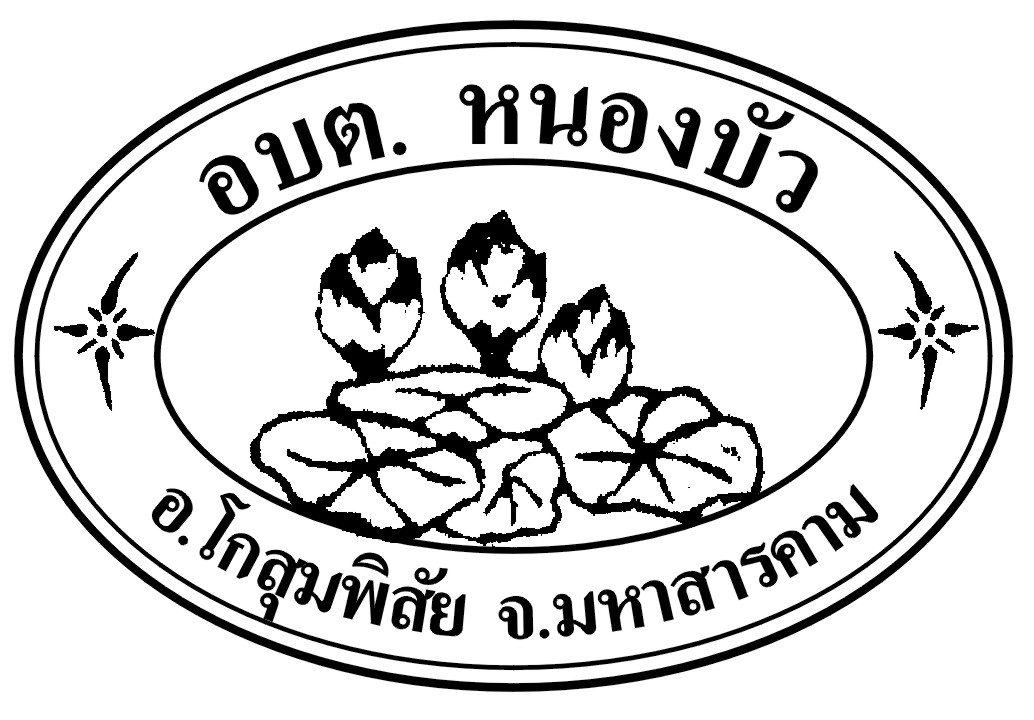 องค์การบริหารส่วนตำบลหนองบัวอำเภอโกสุมพิสัย  จังหวัดมหาสารคามคำนำ 		แผนการฝึกอบรมพนักงานส่วนตำบล ลูกจ้างประจำ พนักงานครูและพนักงานจ้าง  ประจำปีงบประมาณ  พ.ศ.  ๒๕๖๒  สังกัด องค์การบริหารส่วนตำบลหนองบัว  อำเภอโกสุมพิสัย  จังหวัดมหาสารคาม จัดทำขึ้นเพื่อเป็นแนวทางในการพัฒนาบุคลากร เพื่อให้มีความรู้ ความสามารถในการปฏิบัติงานให้เกิดประสิทธิภาพสูงสุด  โดยการรวบรวมข้อมูลจากแบบสำรวจความต้องการในการฝึกอบรม ของบุคลากรในสังกัดองค์การบริหารส่วนตำบลหนองบัว  อำเภอโกสุมพิสัย  จังหวัดมหาสารคาม 								          สำนักงานปลัด 							        องค์การบริหารส่วนตำบลหนองบัวสารบัญหน้า-  แผนการฝึกอบรมบุคลากร 								        ๑ – ๔-  ภาคผนวก    -  แบบสำรวจความต้องการในการฝึกอบรมของบุคลากร





ภาคผนวกแผนการฝึกอบรมพนักงานส่วนตำบล ลูกจ้างประจำ พนักงานครูและพนักงานจ้างประจำปีงบประมาณ  พ.ศ.  ๒๕๖๒องค์การบริหารส่วนตำบลหนองบัว  อำเภอโกสุมพิสัย  จังหวัดมหาสารคาม-  ๒  --  ๓  --  ๔  -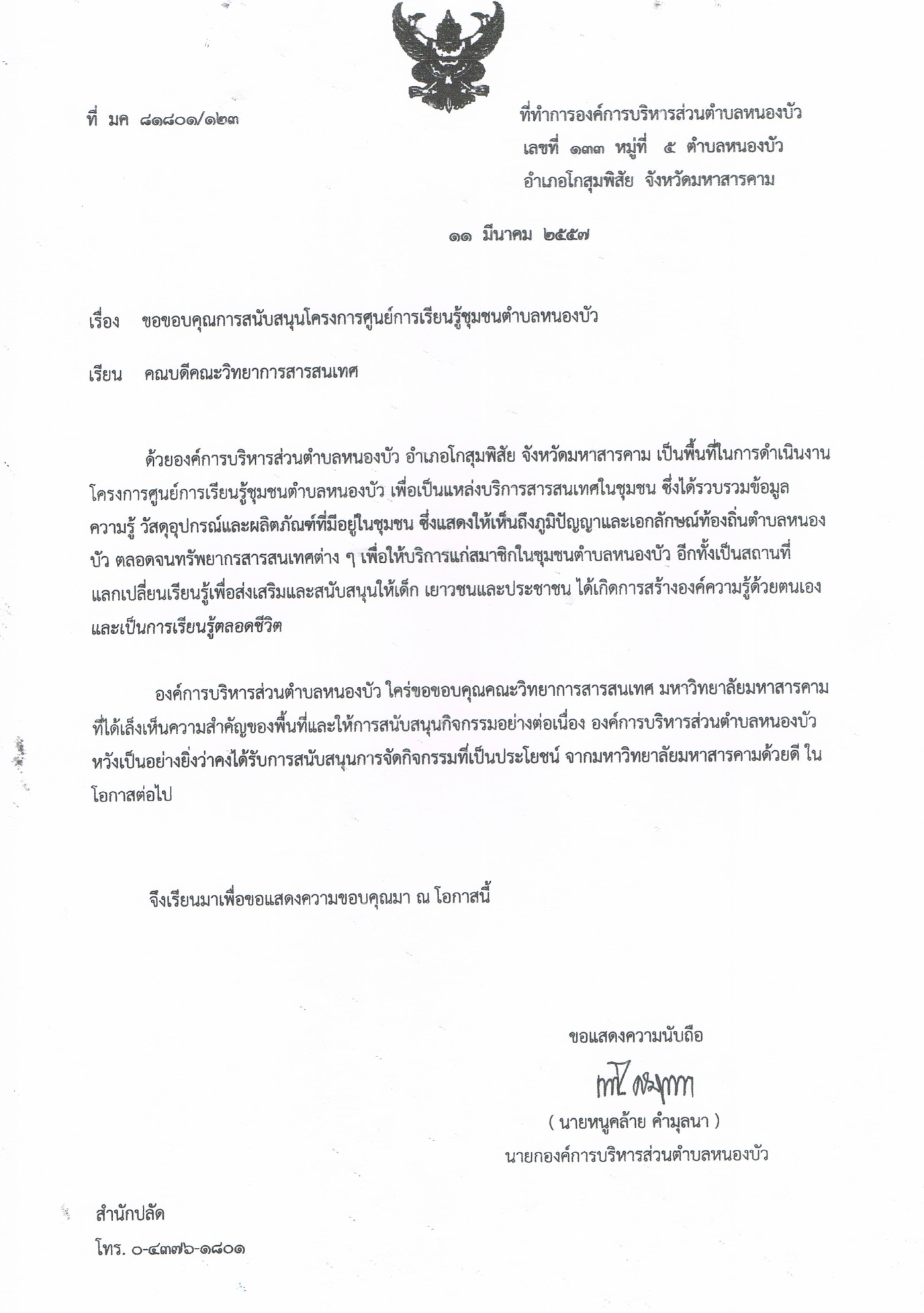 					(ลงชื่อ) 								(ลงชื่อ)  					         (นายทรัพย์อนันต์   วรรณสาน)  			       	         (นายหนูคล้าย   คำมุลนา) 					   ปลัดองค์การบริหารส่วนตำบลหนองบัว 				 นายกองค์การบริหารส่วนตำบลหนองบัวที่ตำแหน่งหลักสูตรที่ต้องการฝึกอบรมระยะเวลาหมายเหตุ๑.ปลัดองค์การบริหารส่วนตำบล-  หลักสูตรนักบริหารงาน อบต.-  หลักสูตรการบริหารงบประมาณ-  หลักสูตรราคากลางตุลาคม  ๒๕๖๑ – กันยายน  ๒๕๖๒๒.รองปลัดองค์การบริหารส่วนตำบล-  หลักสูตรนักบริหารงาน อบต.-  หลักสูตรการบริหารงบประมาณ-  หลักสูตรราคากลาง-  หลักสูตรการจัดทำข้อบัญญัติงบประมาณรายจ่าย-  หลักสูตรการเสริมสมรรถนะด้านการบริหารจัดการระบบสุขภาพ
  อำเภอ (District Health Systme : DHS) แก่บุคลากรสาธารณสุขและภาคีเครือข่าย  ตุลาคม  ๒๕๖๑ – กันยายน  ๒๕๖๒๓.ผู้อำนวยการกองคลัง-  หลักสูตรบริหารงานคลัง-  หลักสูตรการดำเนินงานกองทุนหลักประกันสุขภาพ-  หลักสูตร  E – Laas-  หลักสูตร  EGP-  หลักสูตรงานพัสดุตุลาคม  ๒๕๖๑ – กันยายน  ๒๕๖๒ที่ตำแหน่งหลักสูตรที่ต้องการฝึกอบรมระยะเวลาหมายเหตุ๔.ผู้อำนวยการกองช่าง-  หลักสูตรบริหารงานช่าง-  -  หลักสูตรการคำนวณราคากลาง งานก่อสร้าง อาคาร ทาง สะพาน
   และท่อ-  หลักสูตรกฎหมายควบคุมอาคารเกี่ยวกับการก่อสร้าง ดัดแปลง 
   รื้อถอน หรืออาคาร เครื่องเล่นตามกฎหมายใหม่-  หลักสูตรการประมาณราคาตุลาคม  ๒๕๖๑ – กันยายน  ๒๕๖๒๕.ผู้อำนวยการกองการศึกษา ศาสนาและวัฒนธรรม-  หลักสูตรการบริหารงบประมาณ-  หลักสูตรการจัดทำแผนพัฒนาการศึกษา-  หลักสูตรผู้อำนวยการกองการศึกษา ศาสนาและวัฒนธรรม-  หลักสูตรการตรวจสอบภายในตุลาคม  ๒๕๖๑ – กันยายน  ๒๕๖๒๖.หัวหน้าสำนักงานปลัด อบต.-  หลักสูตรนักบริหารงาน อบต.-  หลักสูตรการบริหารงานบุคคล-  หลักสูตรการจัดทำแผนอัตรากำลัง  ๓  ปี-  หลักสูตรการบริหารงบประมาณ-  หลักสูตรการตรวจสอบภายในตุลาคม  ๒๕๖๑ – กันยายน  ๒๕๖๒๗.นักพัฒนาชุมชน-  หลักสูตรการบริหารเกี่ยวกับสวัสดิการผู้สูงอายุ คนพิการ 
   ผู้พิการ และผู้ด้อยโอกาส-  หลักสูตรการตรวจสอบภายในตุลาคม  ๒๕๖๑ – กันยายน  ๒๕๖๒๘.นักวิชาการเงินและบัญชี-  หลักสูตร  E – Laas-  หลักสูตรแนวทางการปฏิบัติงานกองทุนหลักประกันสุขภาพ (สปสช.)-  หลักสูตรเกี่ยวกับการเงิน การคลังตุลาคม  ๒๕๖๑ – กันยายน  ๒๕๖๒ที่ตำแหน่งหลักสูตรที่ต้องการฝึกอบรมระยะเวลาหมายเหตุ๙.นักวิเคราะห์นโยบายและแผน-  หลักสูตรการบริหารงบประมาณ-  หลักสูตรการจัดทำแผนพัฒนาสี่ปี/การติดตามประเมินผลแผนพัฒนา
   สี่ปี-  หลักสูตรนักวางแผนพัฒนาท้องถิ่นตุลาคม  ๒๕๖๑ – กันยายน  ๒๕๖๒๑๐.เจ้าพนักงานจัดเก็บรายได้-  หลักสูตรเกี่ยวกับการจัดเก็บรายได้-  หลักสูตรเกี่ยวกับแผนที่ภาษีและทะเบียนทรัพย์สินตุลาคม  ๒๕๖๑ – กันยายน  ๒๕๖๒๑๑.นักทรัพยากรบุคคล-  หลักสูตรการบริหารงานบุคคล-  หลักสูตรการจัดทำแผนบุคลากร-  หลักสูตรการจัดทำแผนอัตรากำลัง  ๓  ปี-  หลักสูตรการบันทึกข้อมูลบุคลากรท้องถิ่นแห่งชาติ-  หลักสูตรการตรวจสอบภายใน- หลักสูตรแนวทางการปฏิบัติงานกองทุนหลักประกันสุขภาพ (สปสช.)ตุลาคม  ๒๕๖๑ – กันยายน  ๒๕๖๒๑๒.เจ้าพนักงานป้องกันและบรรเทา
สาธารณภัย-  หลักสูตรการจัดการสาธารณภัยจากสารเคมีและวัตถุอันตรายในระดับพื้นที่-  หลักสูตรการป้องกันและระงับอัคคีภัยในสถานประกอบกิจการตุลาคม  ๒๕๖๑ – กันยายน  ๒๕๖๒๑๓.เจ้าพนักงานธุรการ-  หลักสูตรระบบงานสารบรรณ-  หลักสูตรการจัดเก็บเอกสาร ตุลาคม  ๒๕๖๑ – กันยายน  ๒๕๖๒๑๔.นายช่างเขียนแบบหลักสูตรการคำนวณราคากลาง งานก่อสร้าง อาคาร ทาง สะพาน
   และท่อ-  หลักสูตรกฎหมายควบคุมอาคารเกี่ยวกับการก่อสร้าง ดัดแปลง รื้อถอน หรืออาคาร เครื่องเล่นตามกฎหมายใหม่-  หลักสูตรการประมาณราคาตุลาคม  ๒๕๖๑ – กันยายน  ๒๕๖๒ที่ตำแหน่งหลักสูตรที่ต้องการฝึกอบรมระยะเวลาหมายเหตุ๑๕.ครู-  หลักสูตรการจัดกิจกรรมสำหรับเด็กปฐมวัย-  หลักสูตรการจัดทำแผนการศึกษา-  หลักสูตรการปฏิบัติงานเกี่ยวกับการเงินศูนย์พัฒนาเด็กเล็ก-  หลักสูตรการปฏิบัติงานเกี่ยวกับการบริหารศูนย์พัฒนาเด็กเล็กตุลาคม  ๒๕๖๑ – กันยายน  ๒๕๖๒๑๕.นักวิชาการจัดเก็บรายได้(ลูกจ้างประจำ)-  หลักสูตรเกี่ยวกับการจัดเก็บรายได้-  หลักสูตรเกี่ยวกับแผนที่ภาษีและทะเบียนทรัพย์สินตุลาคม  ๒๕๖๑ – กันยายน  ๒๕๖๒๑๖.ผู้ช่วยนักพัฒนาชุมชน-  หลักสูตรการบริหารเกี่ยวกับสวัสดิการผู้สูงอายุ คนพิการ 
   ผู้พิการ และผู้ด้อยโอกาสตุลาคม  ๒๕๖๑ – กันยายน  ๒๕๖๒๑๗.ผู้ช่วยเจ้าพนักงานธุรการ-  หลักสูตรระบบงานสารบรรณ-  หลักสูตรการจัดเก็บเอกสาร-  หลักสูตรแนวทางการปฏิบัติงานกองทุนหลักประกันสุขภาพ (สปสช.)-  หลักสูตรการบันทึกข้อมูลบุคลากรท้องถิ่นแห่งชาติตุลาคม  ๒๕๖๑ – กันยายน  ๒๕๖๒๑๘.ผู้ช่วยเจ้าพนักงานพัสดุ-  หลักสูตรงานพัสดุตุลาคม  ๒๕๖๑ – กันยายน  ๒๕๖๒๑๙.ผู้ดูแลเด็ก (ทักษะ)-  หลักสูตรการจัดกิจกรรมสำหรับเด็กปฐมวัย-  หลักสูตรการจัดทำแผนการศึกษา-  หลักสูตรการปฏิบัติงานเกี่ยวกับการเงินศูนย์พัฒนาเด็กเล็ก-  หลักสูตรการปฏิบัติงานเกี่ยวกับการบริหารศูนย์พัฒนาเด็กเล็กตุลาคม  ๒๕๖๑ – กันยายน  ๒๕๖๒๒๐.พนักงานขับรถยนต์-  หลักสูตรการดูแล รักษา ซ่อมบำรุงรถยนต์ตุลาคม  ๒๕๖๑ – กันยายน  ๒๕๖๒๒๑.พนักงานขับเครื่องจักรกลขนาดเบา (รถน้ำ)-  หลักสูตรการดูแล รักษา ซ่อมบำรุงรถยนต์-  หลักสูตรดับเพลิงตุลาคม  ๒๕๖๑ – กันยายน  ๒๕๖๒๒๒.คนงาน-  หลักสูตรไฟฟ้าเบื้องต้น ระบบไฟฟ้า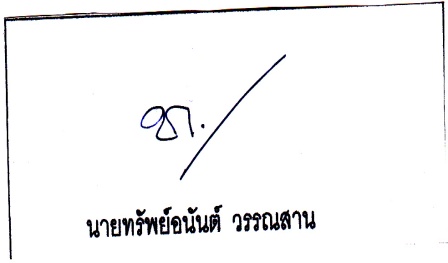 ตุลาคม  ๒๕๖๑ – กันยายน  ๒๕๖๒